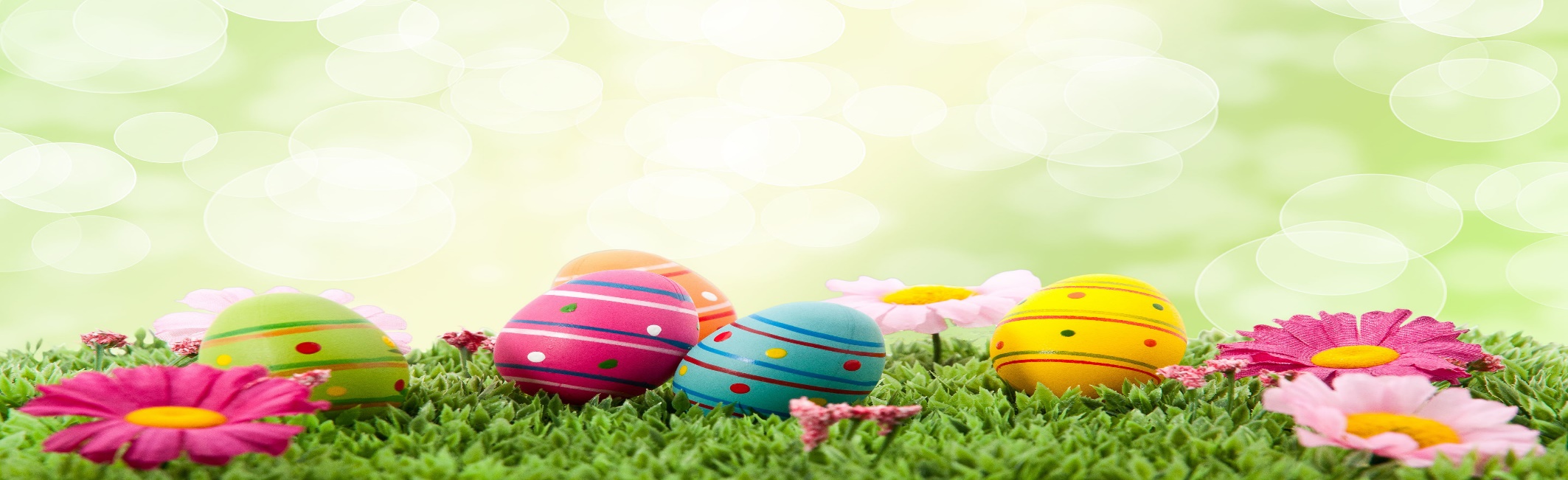 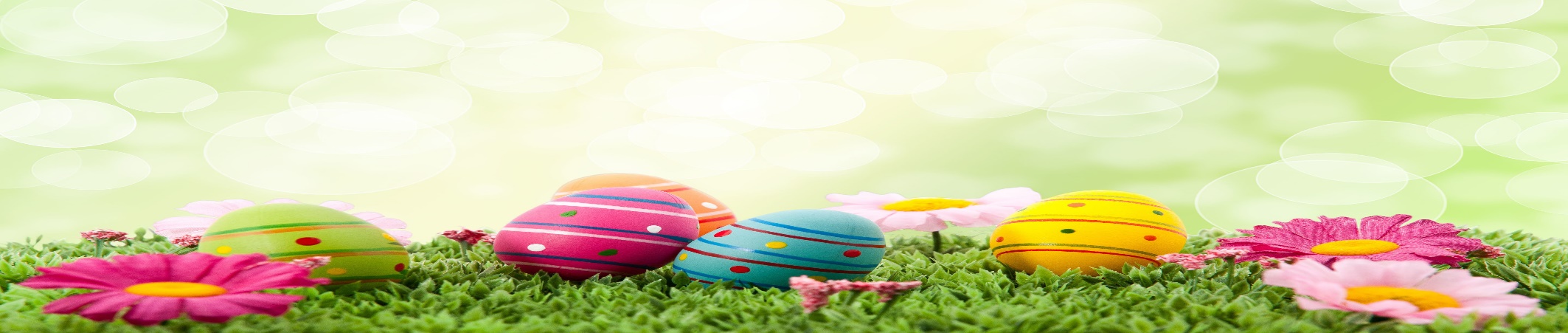 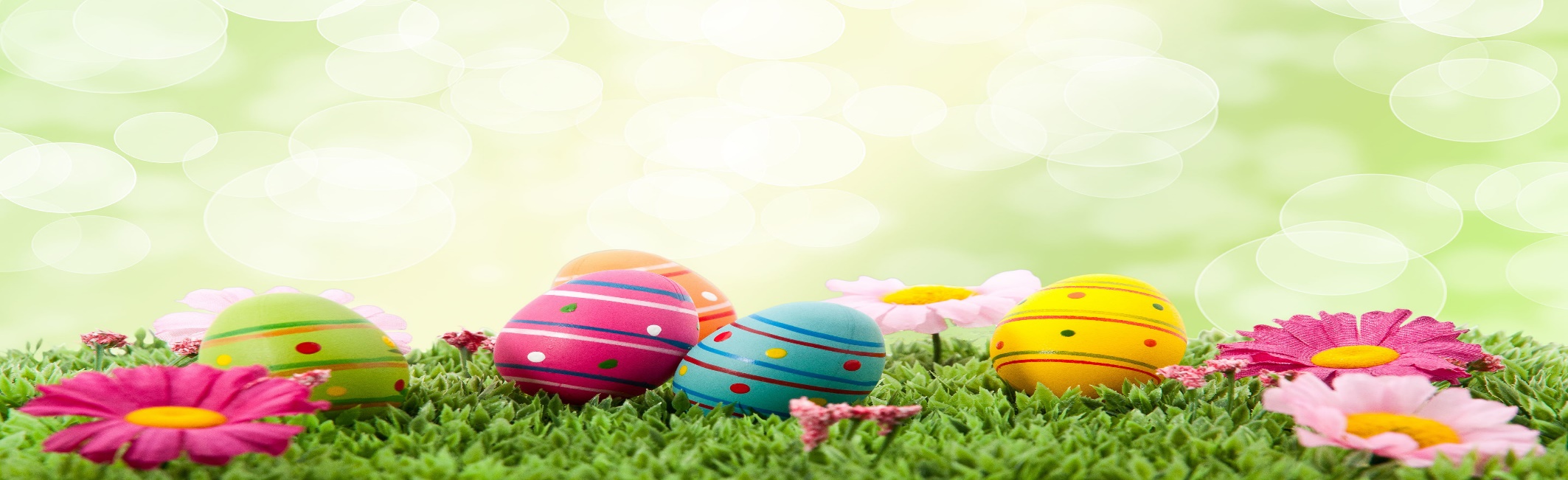 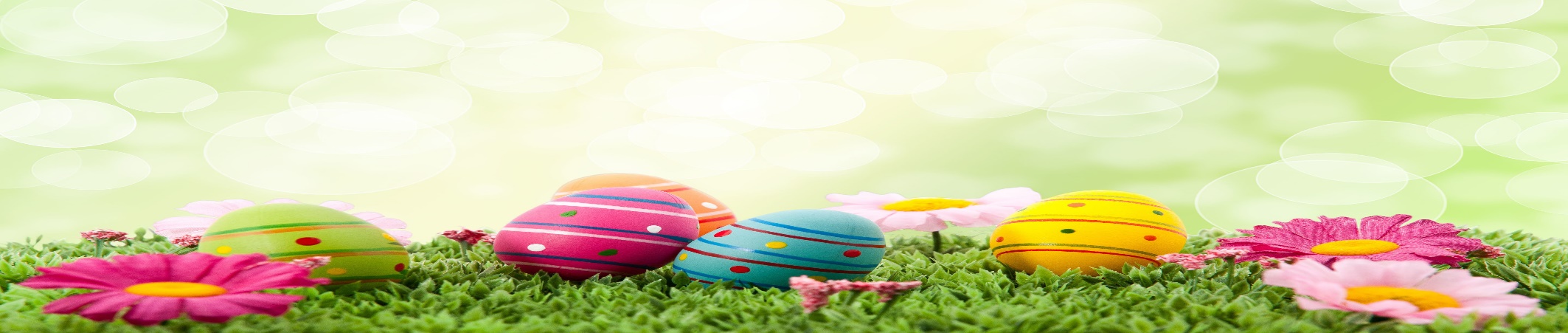 Velikonoce – popis pracovního postupuKe každému obrázku napište, které slovní spojení k němu patří.Slovní spojení: odebrat vrstvu ubrousku s obrázkem, přiložit obrázek na vejce, potřít vejce bílkem, posadit vejce na stojánek, připravit si potřeby, vystřihnout obrázek z ubrousku, celý obrázek ještě jednou potřít, hotové kraslice.Seřaďte obrázky tak, jak by měly jít správně za sebou.Napište co nejvíce přídavných jmen, která vás u obrázků napadnou.K obrázkům vytvořte osnovu k popisu pracovního postupu.Osnova: Úvod – Stať –   –   – Závěr – Napište popis pracovního postupu výroby těchto kraslic.Napište další příklady metod, jak lze ozdobit kraslice.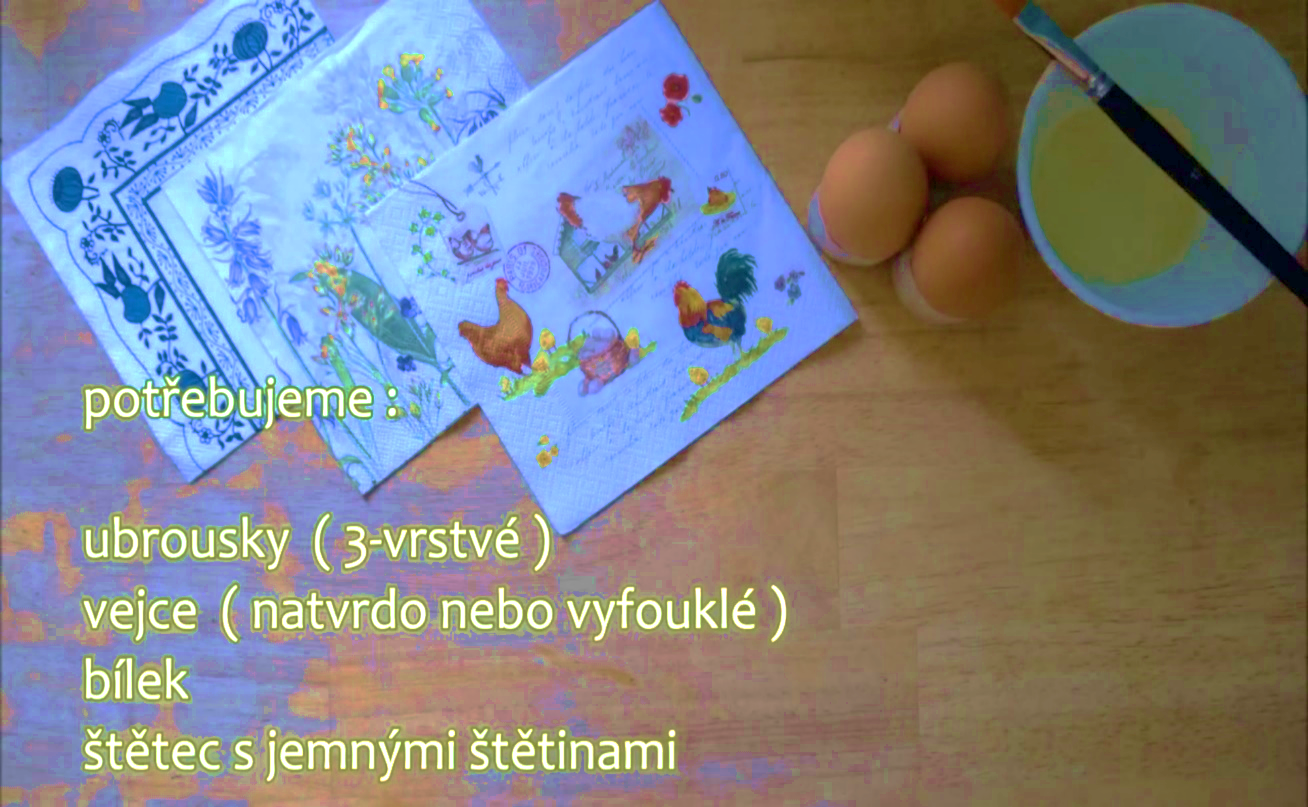 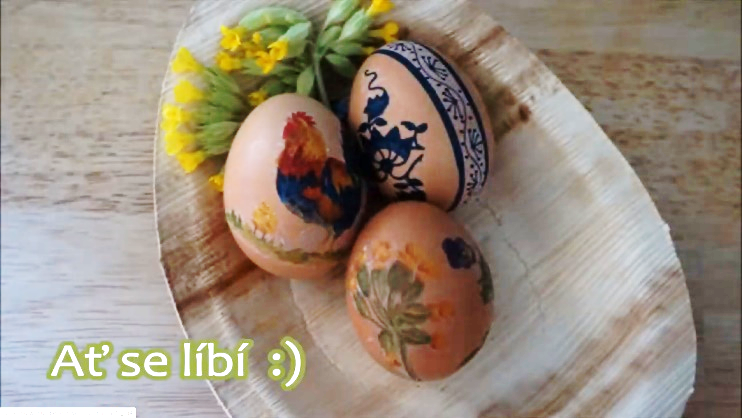 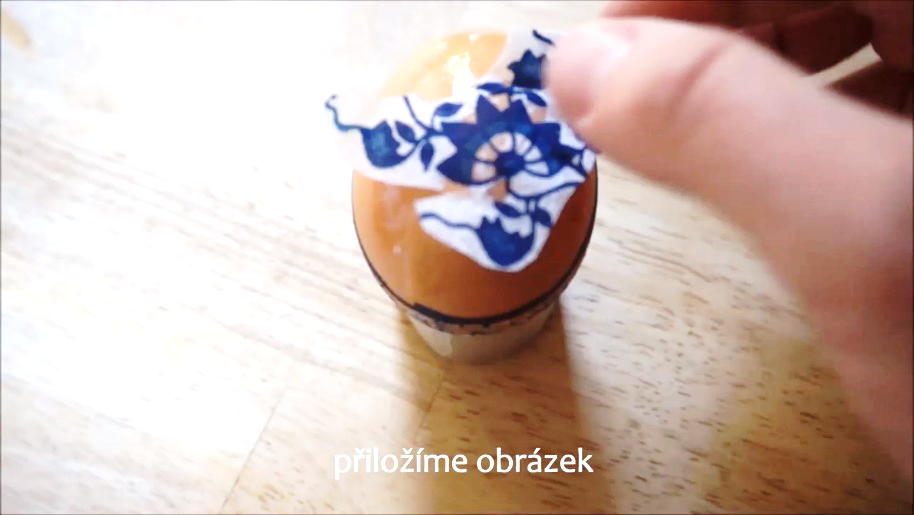 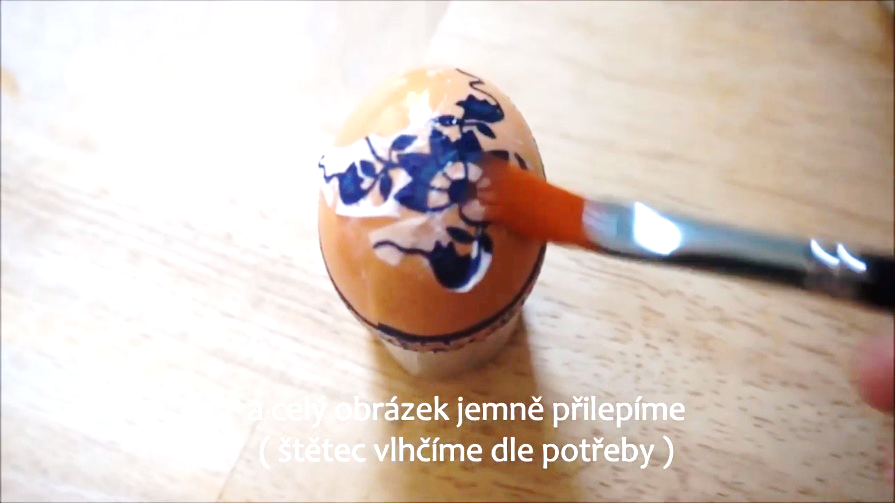 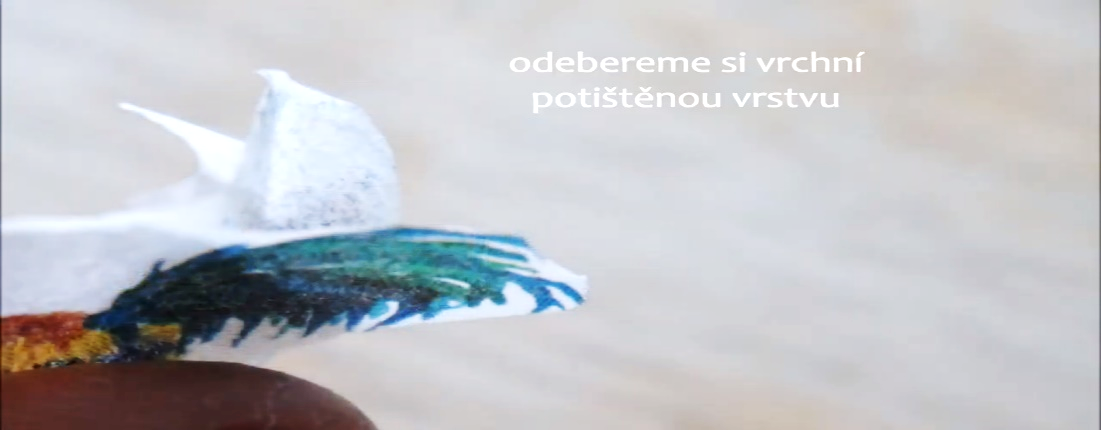 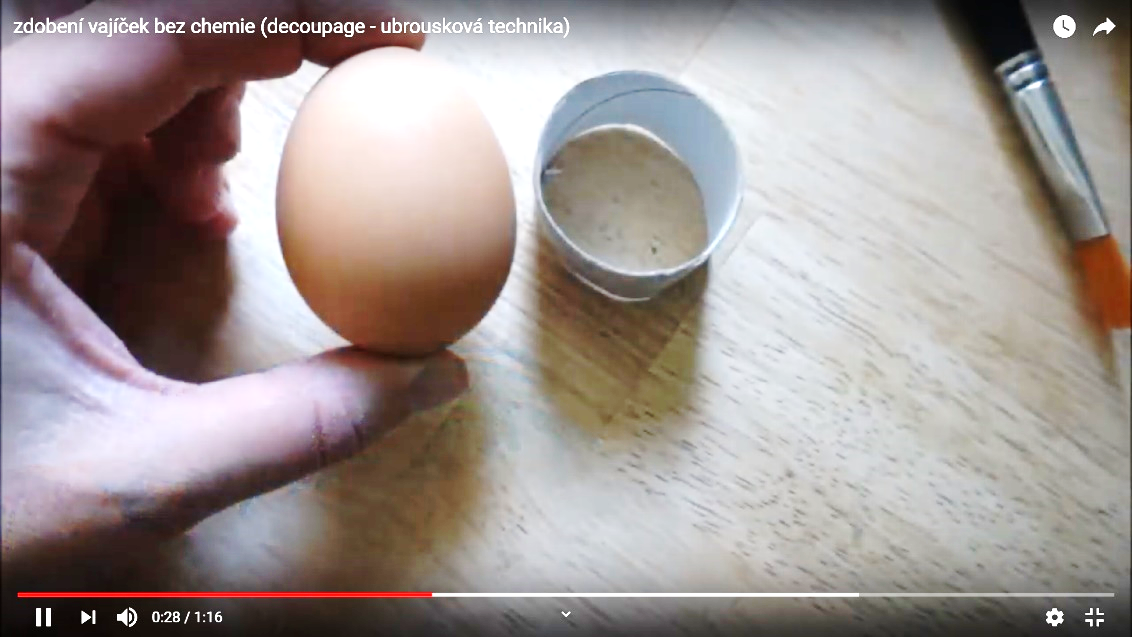 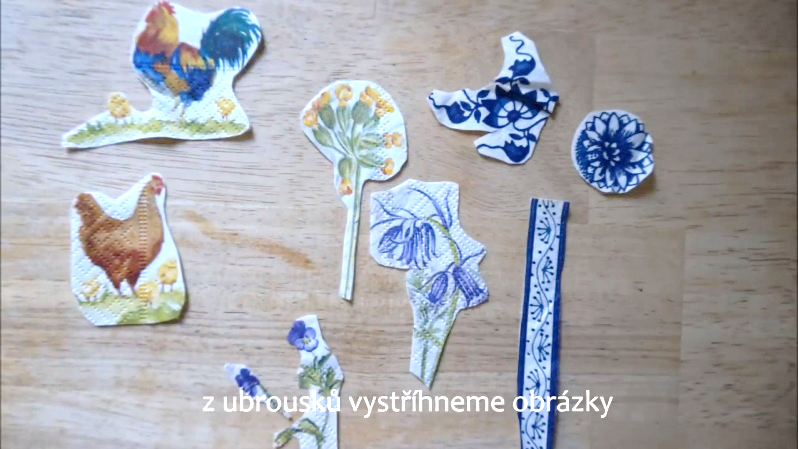 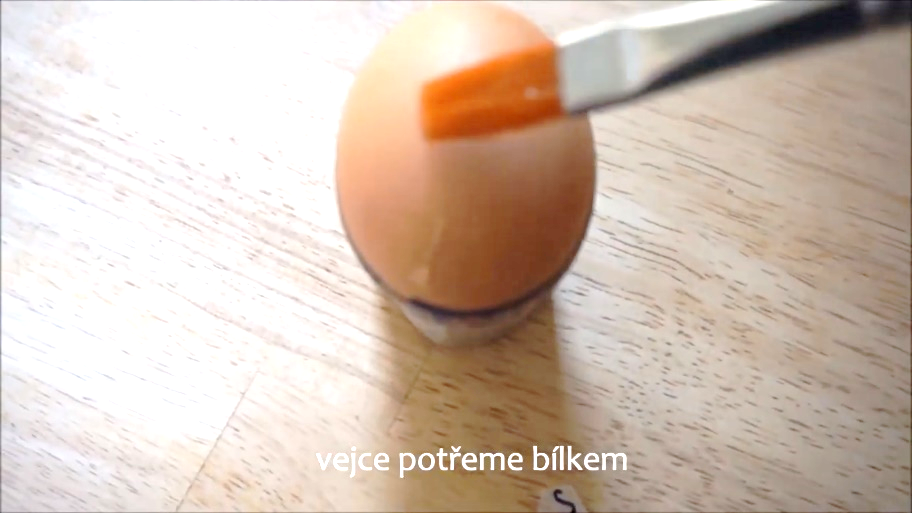 